Booker T. Washington Alumni & Friends, Inc.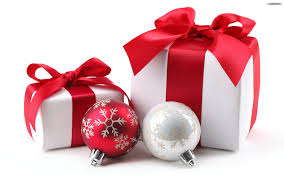 Adopt A Family Project 2015FINANCIAL  REPORTJanuary 28, 2016Dear Fellow Washingtonians:It is with great pleasure and New Years cheer that we greet you in divine love.  We pray that this season finds you in good health and much prosperity.This letter is to inform all of our fellow alumnus that the Booker T. Washington Alumni & Friends, Inc. impacted the lives of all of the family members of three families this holiday season.  These efforts were done through the “Adopt A Family” Christmas Project.  Through our endeavors a total of twenty one (21) lives were touched; including five (5) adults, six (6) girls and ten (10) boys. The selection process was done by the social workers from the three schools that were chosen by the committee.  Those schools include Edgar P. Harney Spirit of Excellence Academy, Carter G. Woodson KIPP Central City Academy, and Lawrence D. Crocker College Prep Charter School.  The families were blessed with food items to prepare a healthy full course meal and additional food for their pantries.  Each child received a complete outfit and other clothing items; which included warm coats and/or jackets, shoes or tennis shoes.  Kids received all items requested on their wish list.  Items included, toys, MP3 players, tablets, bikes, video and board games, etc.    The heads of households were given a gift basket with which included two gift cards, one for the purchase of the turkey or ham for the holiday meal and one as a gift for the parents or guardians.  We pray that the “Adopt A Family” Christmas Project has touched the lives of our adopted families.With your continued support of the Booker T. Washington Alumni & Friends, Inc., we wish to continue to make an impact in our community.I wish to express my sincere gratitude to the “Adopt A Family” committee members and Santa’s Helpers:_______________________________________________Sherry A. Myers, Adopt A Family Committee ChairpersonEllis Cobbs, Sr.Alfred JohnsonWayne M. JonesTroy HendersonJessie LaCourMarie MayfieldNolan McSwainMary MelsonRuby Simmons, Vice Chairperson